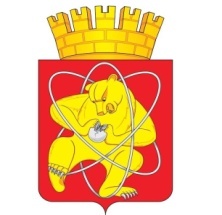 Городской округ «Закрытое административно – территориальное образование Железногорск Красноярского края»АДМИНИСТРАЦИЯ  ЗАТО  г. ЖЕЛЕЗНОГОРСКПОСТАНОВЛЕНИЕ03.08.2022                                                                                                                      № 1526                                                                             г. Железногорск                                   О внесении изменения в постановление Администрации ЗАТО г. Железногорск от 07.02.2013 № 191 «Об утверждении Перечня муниципальных услуг, 
подлежащих включению в Реестр муниципальных услуг ЗАТО Железногорск»В соответствии с Федеральным законом от 27.07.2010 № 210-ФЗ 
«Об организации предоставления государственных и муниципальных услуг», 
руководствуясь Уставом ЗАТО Железногорск, постановлением Администрации ЗАТО г. Железногорск от 01.06.2021 № 1044 «Об утверждении Порядка 
формирования и ведения реестра муниципальных услуг, предоставляемых 
на территории ЗАТО Железногорск, в том числе в электронном виде»,ПОСТАНОВЛЯЮ:1. Внести в Приложение №1 к постановлению Администрации ЗАТО 
г. Железногорск от 07.02.2013 № 191 «Об утверждении Перечня муниципальных услуг, подлежащих включению в Реестр муниципальных услуг ЗАТО 
Железногорск»,  следующие изменения:1.1. Строку 1.26 изложить в новой редакции:«   ».2. Управлению внутреннего контроля Администрации ЗАТО 
г. Железногорск (Е.Н. Панченко) довести настоящее постановление до сведения населения через газету «Город и горожане».3. Отделу общественных связей Администрации ЗАТО г. Железногорск
(И.С. Архипова) разместить настоящее постановление на официальном сайте 
городского округа «Закрытое административно-территориальное образование Железногорск Красноярского края» в информационно-телекоммуникационной сети «Интернет».4.  Контроль над исполнением возложить на первого заместителя Главы ЗАТО г. Железногорск по жилищно-коммунальному хозяйству А.А. Сергейкина.5.  Настоящее постановление вступает в силу после его официального опубликования.Глава ЗАТО г. Железногорск			                                                И.Г. Куксин1.26Выдача сведений, документов и материалов, содержащихся в государственных информационных системах обеспечения градостроительной деятельностиУправление градостроительства Администрации ЗАТО г. ЖелезногорскПостановление Администрации ЗАТО 
г. Железногорск 
от 29.08.2019 
№ 1757 
«Об утверждении Административного регламента 
Администрации ЗАТО г. Железногорск по предоставлению муниципальной услуги «Выдача сведений из информационной системы обеспечения градостроительной деятельности» 
(в ред. Постановления Администрации ЗАТО 
г. Железногорск от 17.06.2022 
№ 1191)1) Физические и юридические лица, заинтересованные в предоставлении муниципальной услуги;2) Представители лиц, заинтересованных в предоставлении муниципальной услуги, действующие в силу указания закона или в силу полномочий, основанных на доверенности, оформленной в соответствии с требованиями законодательстваСведения, документы и материалы, содержащиеся в государственных информационных системах обеспечения градостроительной деятельности, предоставляются заявителям за плату, за исключением случаев, если федеральными законами установлено, что указанные в запросе сведения из государственной информационной системы обеспечения градостроительной деятельности предоставляются без взимания платы.Постановление Правительства РФ от 13.03.2020 № 279 «Об информационном обеспечении градостроительной деятельности»Имущественно-земельные отношенияоказывается в электронном виде